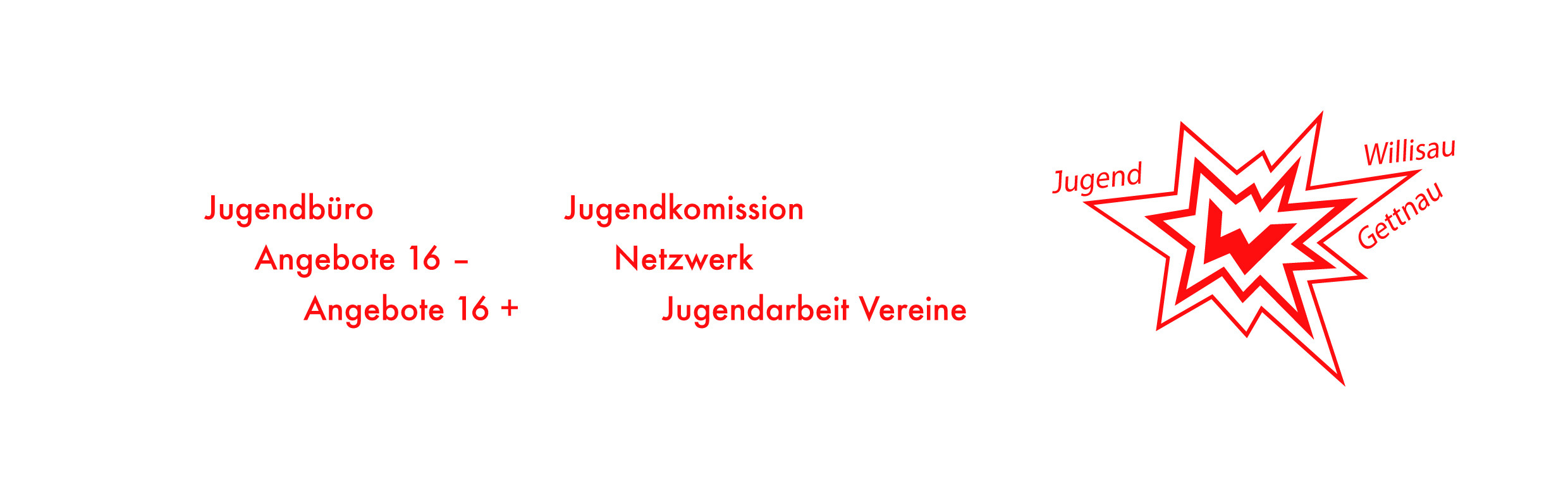 Antragsformularzur Projektunterstützung für Vereine und Organisationenmit geplanten, besonderen Aktivitäten im JugendbereichGemäss Reglement der Jugendkommission und des Stadtrates aus dem Jahr 2012Support ist jederzeit im Jugendbüro möglichSollten Ihnen die Fragen und die Ausführungen unverständlich sein, oder das Ganze ist Ihnen zu kompliziert, so können sie jederzeit Unterstützung im Jugendbüro erfragen. Es mindert Ihre Chancen auf Unterstützung nicht, wir kommen gerne mit Ihnen ins Gespräch und helfen Ihnen den Antrag ordnungsgemäss einzureichen.Dieses Antragsformular ist jeweils auf Ende März und Ende September im Jugendbüro oder an die Jugendkommission direkt einzureichen. Für die Richtigkeit der Angaben:...................................................				................................................Ort und Datum 						UnterschriftVerein/OrganisationIn welchem Namen wird das Gesuch eingereichtVerantwortliche Person/AntragstellerInKontaktperson für weitere KorrespondenzGegenstand der UnterstützungWorum geht es, welches Vorhaben steht im ZentrumZielsetzung des VorhabensWelche Ziele sollen mit dem Vorhaben erreicht werden, was soll am Schluss dabei herausschauenZielgruppe(n) des VorhabensFür wen wird das Vorhaben durchgeführt, an wen richtet es sich, wer soll davon profitieren oder einen Nutzen haben. Das können auch mehrere Zielgruppen sein, z.B. bei einem Familiensportlager die Eltern, die Kinder und die Jugendlichen Beschreibung des Vorhabens inhaltlichDetailliertere Beschreibung des Inhalts, der verwendeten Methodik und InstrumenteAblauf des Vorhabens mit ZeitplanBeschreibung der drei wichtigsten Phasen des Projektes Vorbereitung DurchführungAbschluss/Auswertung jeweils mit den wichtigsten Arbeitsschritten (Meilensteine)Beteiligte am Vorhaben Hier geht es darum, wer das Projekt durchführt, dabei ev. mithilft oder sonst eine wichtige Rolle spielt.Nutzen/Bedeutung für die JugendlichenWelche Gründe gibt es aus der Sicht der Jugendlichen und der Jugendarbeit, dieses Projekt durchzuführen, welchen Nutzen also haben die Jugendlichen. Dies kann beispielsweise sowohl als Zielgruppe aber auch als wichtige Beteiligte bei der Durchführung der Fall sein.  Gesamtbudget und GeldgeberHier möchten wir gerne wissen, wie sich Ihr Gesamtbudget darstellt, woher die Gelder für das Projekt kommen, mit welchen Ausgaben und allenfalls Einnahmen sie für das Projekt gerechnet haben.Das Budget kann auch als Beilage zugegeben werdenGewünschte Höhe der UnterstützungWelchen Beitrag möchten Sie gerne aus dem Jugendbudget haben. Konkrete Zahl in Franken. Sie dürfen hier auch eine Minimum- Maximumzahl einsetzen.